муниципальное автономное общеобразовательное учреждение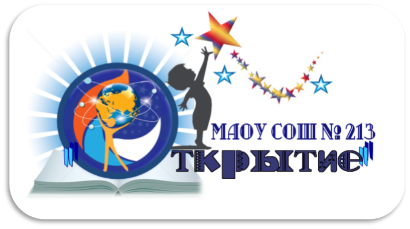 города Новосибирска«Средняя общеобразовательная школа № 213 «Открытие»Рабочая программа «Музыка»5-9 (8-9) классыКоличество часов по учебному плану: Программа составлена в соответствии с ФК ГОСАвтор:Щербакова Наталья Петровна,учитель музыки первой квалификационной категорииУчебник: Т. И. Науменко «Музыка»Новосибирск, 2018ПОЯСНИТЕЛЬНАЯ ЗАПИСКАОбоснование актуальности предмета:Данная рабочая программа составлена на основе Федерального компонента Государственного стандарта основного общего образования, примерной программы основного общего образования по музыке и авторской программы Т. И. Науменко, В. В. Алеева «Музыка. 8-9 классы», Дрофа, 2007 год. Федеральный базисный учебный план для образовательных учреждений Российской Федерации отводит для обязательного изучения предмета «Музыка» 17 часов в  год из расчёта 1 час в неделю.Содержание образовательной программы по музыке в 9 классе реализуется на основе учебно-методического комплекта «Музыка 9 класс» Т. И. Науменко, В. В. Алеев и раскрывается в теме года «Музыка как часть духовной». Адаптация программы в условиях школы позволяет использовать при её освоении возможности цифрового музыкального оборудования. Выбор программы обусловлен тем, что он полностью отвечает требованиям времени, так как реализует личностно-ориентированное обучение.  Ведущей содержательной линией программы 9 класса, которая завершает процесс музыкального образования и воспитания школьников, является изучение школьниками художественной картины мира, выявление ее духовно-содержательных, ценностных смыслов, заключенных в музыкальных образах.В программе основной акцент делается на осознание учащимися образа Человека в мировом музыкальном искусстве, а также проблемы традиций и новаторства. Традиция как неотъемлемая часть музыкальной культуры, обогащающая школьников духовным, эмоционально-ценностным опытом  прошлых поколений. Художественное открытие новых идей, форм произведений, их индивидуального своеобразия и исторической роли. Воплощение в художественных образах вечных тем жизни благодаря созидательной деятельности композитора и исполнителя. Адекватность слушательского восприятия и исполнительской деятельности учащихся художественному смыслу произведения. «Традиции — это связь с прошлым, новаторство — это устремление в будущее» (Д. Кабалевский).Рабочая программа ориентирована на использование учебно-методического комплекса:1.  "Музыка. 9 класс. Учебник для общеобразовательных учреждений", Т.И. Науменко, В.В. Алеев. - М.: Дрофа, 2012г.2. DVD дискМузыкальное образование призвано целенаправленно реализовывать на уроках музыки способности учащихся чувствовать, понимать, любить, оценивать и ценить явления искусства, наслаждаться ими. Вот почему важно развивать ту актуальную совокупность знаний, потребностей, качеств личности обучающегося, которая выражается интегрированным понятием «музыкальная культура обучающегося».Цель предмета «Музыка» заключается в духовно-нравственном воспитании обучающихся через приобщение к музыкальной культуре как важнейшему компоненту гармонического формирования личности, передаче положительного духовного опыта поколений, сконцентрированного в музыкальном искусстве в его наиболее полном виде и развитие на этой основе положительных черт и свойств личности обучающегося.Задачи программы:образовательные: продолжать формировать знания об искусстве, о классическом наследии отечественного и мирового искусства и современном творчестве; знакомить учащихся с выдающимися произведениями русской, французской, немецкой, итальянской, польской и др. художественных культур; продолжать овладевать практическими умениями и навыками в различных видах музыкально-творческой деятельности, знать о воздействии музыки на человека, о взаимосвязи с другими видами искусства и жизнью;усваивать изучаемые музыкальные произведения и знания о музыке;овладевать способами музыкально-учебной деятельности;развивающие: развивать эмоционально – ценностное отношение к миру, нравственно– эстетическое отношение к жизни, слушательскую культуру, память, музыкальный слух, внимание, речь; понимать значение традиций и новаторства в музыкальном искусстве прошлого и настоящего времени; оценивать произведения разных направлений музыкального искусства и обосновывать свои взгляды и мысливоспитательные: воспитывать художественный вкус у учащихся; интеллектуальную, эмоциональную сферу, творческий потенциал Нормативные документы:Рабочая программа основного общего образования по предмету «Музыка» для 9 класса составлена на основании следующих нормативно-правовых документов:1. Конвенции ООН о правах ребенка.2. Конституции РФ.3. Федерального закона Российской Федерации от 29.12.2012 г. № 273- ФЗ «Об образовании в Российской Федерации».4. Федерального компонента государственного стандарта общего образования, утвержденного приказом Министерства образования и науки Российской Федерации от 5 марта 2004 г. № 1089.5. Постановления Главного государственного санитарного врача РоссийскойФедерации от 29 декабря 2010 г. №189 г. Москва «Об утверждении СанПиН 2.4.2.2821-10 «Санитарно-эпидемиологические требования к условиям и организации обучения в общеобразовательных учреждениях»; санитарно- эпидемиологических правил и нормативов «Санитарно-эпидемиологические требования к условиям и организации обучения в общеобразовательных учреждениях. СанПиН 2.4.2.2821-10», утвержденные Постановлением Главного государственного санитарного врача Российской Федерации от29.12.2010г., зарегистрированные в Минюсте РФ 03.03.2011 № 19993.6. Указа Президента России «О мерах по реализации государственнойполитике в области образования и науки от 07.05.2012.7. Приказа Минобрнауки РФ от 30.08.2013 № 1015 «Об утверждении порядкаорганизации и осуществления образовательной деятельности по основнымобщеобразовательным программам – образовательным программам начального общего, основного общего и среднего общего образования».8. Федеральных требований к образовательным учреждениям в частиминимальной оснащенности учебного процесса и оборудования учебных помещений (приказ Минобрнауки России от 4 октября 2010г. №986).9. Федеральных требований к образовательным учреждениям в части охраныздоровья обучающихся, воспитанников (приказ Минобрнауки России от 28 декабря 2010г. № 2106).10. Основной образовательной программы основного общего образованияМАОУ СОШ № 213 «Открытие» г. Новосибирска11. Учебного плана МАОУ СОШ № 213 «Открытие» г. Новосибирска12. Примерной программой по музыке для основного общего образования (2-е изд. - М.: Просвещение, 2011) с учётом авторской программы «Музыка» В.В. Алеева, Т.И. Науменко, Т.Н. Кичак (8-е изд., стереотип. - М.: Дрофа, 2010).14. Рабочей программы для общеобразовательных учреждений «Искусство.Музыка. 5-9 классы» В.В. Алеева, Т.И. Науменко, Т.Н. Кичак (М.: Дрофа, 2012).Отличительные особенности программы отразились:-во взгляде на музыку не только с точки зрения ее эстетической ценности, но и с позиции ее универсального значения в мире, когда музыка раскрывается во всем богатстве своих граней, врастающих в различные сферы бытия, — природу, обычаи, верования, человеческие отношения, фантазии, чувства;-в системном погружении в проблематику музыкального содержания;-в рассмотрении музыкального искусства с точки зрения стилевого подхода,применяемого с учетом научных достижений в области эстетики, литературоведения, музыкознания;-в обновленном музыкальном материале, а также введении параллельного иметодически целесообразного литературного и изобразительного рядов.Место предмета в учебном плане:Предмет «Музыка» входит в обязательную часть учебного плана школы.Программа рассчитана на 36 часов в год в 8 классе, 17 часов в год в первом полугодии 9 класса.Требования к уровню подготовки обучающихся:По итогам 8 класса:Требования заключаются: — в умении аргументированно рассуждать о роли музыки в жизни человека (с учетом знаний, полученных из учебников для 5, 6, 7, 8 классов); — в умении обосновать собственные предпочтения, касающиеся музыкальных произведений различных стилей и жанров; — в преломлении полученных знаний в эмоционально-личностном отношении к образному миру музыки, которое проявляется в размышлениях о музыке (устно и письменно), ответах на вопросы учебника, в выполнении проблемно-творческих заданий в дневнике музыкальных размышлений; — в осмыслении важнейших категорий в музыкальном искусстве — традиции и современности, понимании их неразрывной связи; — в понимании концептуально-содержательных особенностей сонатной формы; — в проявлении навыков вокально-хоровой деятельности (умение исполнять произведения различных жанров и стилей, представленных в программе, умение петь под фонограмму с различным аккомпанементом (фортепиано, гитара, электромузыкальные инструменты) , умение владеть своим голосом и дыханием в период мутации). Пение под фонограмму не является обязательным условием требований. Этот вид деятельности возможен в тех школах, где имеется в наличии необходимое оборудование.Требования к уровню подготовки учащихся по итогам 9 класса: Обучение музыкальному искусству в IХ классе основной школы должно обеспечить учащимся возможность: • понимать роль музыки в жизни человека; • понимать значение традиций и новаторства в музыкальном искусстве прошлого и настоящего времени; • оценивать произведения разных направлений музыкального искусства и обосновывать свои предпочтения в ситуации выбора; • знать имена выдающихся композиторов и исполнителей в различных областях музыкального искусства; • иметь представление об особенностях языка, инструментария, манеры исполнения музыкальных произведений разных эпох; • сопоставлять стилевые, интонационно-жанровые особенности музыкальных произведений в процессе их слушания и исполнения; • знать и уметь исполнять песни разных жанров (фольклор, классика, современность); формировать свой песенный репертуар; • ориентироваться в окружающем музыкальном пространстве; понимать значимость классического, народного музыкального искусства, музыки религиозной традиции в их соотношении с массовой музыкальной культурой; • иметь представление о крупнейших музыкальных центрах мирового значения (театры оперы и балета, концертные залы, музеи), о текущих событиях музыкальной жизни в отечественной культуре и за рубежом; • проявлять инициативу в различных сферах музыкальной деятельности, участвуя в музыкально-эстетической жизни класса, школы (музыкальные вечера, музыкальные гостиные, концерты для младших школьников и др.), развивать навыки проектной деятельности; • совершенствовать умения и навыки самообразования.В результате изучения музыки ученик должен знать/понимать:специфику музыки как вида искусства;возможности музыкального искусства в отражении вечных проблем жизни; основные жанры народной и профессиональной музыки;многообразие музыкальных образов и способов их развития;основные формы музыки;характерные черты и образцы творчества крупнейших русских и зарубежных композиторов;виды оркестров, названия наиболее известных инструментов;имена выдающихся композиторов и музыкантов-исполнителей; уметь:эмоционально-образно воспринимать и характеризовать музыкальные произведения;узнавать на слух изученные произведения русской и зарубежной классики, образцы народного музыкального творчества, произведения современных композиторов;выразительно исполнять соло: несколько народных песен, песен композиторов-классиков и современных композиторов (по выбору учащихся);исполнять в хоре вокальные произведения (с сопровождением и без сопровождения, одноголосные и простейшие двухголосные произведения, в том числе с ориентацией на нотную запись);сравнивать музыкальные произведения на основе полученных знаний об интонационной природе музыки, музыкальных жанрах, стилевых направлениях, образной сфере музыки и музыкальной драматургии;сравнивать интерпретацию одной и той же художественной идеи, сюжета в творчестве различных композиторов;различать звучание отдельных музыкальных инструментов, виды хора и оркестра;устанавливать взаимосвязи между разными видами искусства на уровне общности идей, тем, художественных образов;использовать приобретенные знания и умения в практической деятельности и повседневной жизни:для певческого и инструментального музицирования дома, в кругу друзей и сверстников, на внеклассных и внешкольных музыкальных занятиях, школьных праздниках;слушания музыкальных произведений разнообразных стилей, жанров и форм;размышления о музыке и еѐ анализа, выражения собственной позиции относительно прослушанной музыки;музыкального самообразования: знакомство с литературой о музыке, слушание музыки в свободное от уроков время (посещение концертов, музыкальных спектаклей, прослушивание музыкальных радио-и телепередач и др.); определение своего отношения к музыкальным явлениям действительности; выражение своих личных музыкальных впечатлений в форме устных выступлений и высказываний на музыкальных занятиях, эссе, рецензийОсновные методы и технологии, способы и формы работы с учащимися:Основной методологической характеристикой программы является комплексность, вбирающая в себя ряд общенаучных и педагогических методов и подходов. Среди них следующие: метод междисциплинарных взаимодействий; метод проблемного обучения; метод художественного, нравственно-эстетического познания музыки; метод эмоциональной драматургии; метод интонационно-стилевого постижения музыки; метод художественного контекста; метод создания «композиций»; стилевой подход; системный подход.При реализации содержания программы основными видами практическойдеятельности на уроке являются: I - слушание музыки (восприятие, расширение представлений, оценка изучаемых музыкальных произведений, размышление о воздействии музыки на человека, её взаимосвязи с другими видами искусства и жизнью),II - пение (творческое самовыражение учащегося в хоровом и ансамблевом исполнении различных образцов вокальной музыки, воплощение различных музыкальных образов, совершенствование вокально-хоровыхумений и навыков, вокально-творческое развитие), 111 - музыкально-творческая практика с применением информационно-коммуникационных технологий. Организация видов деятельности предполагает участие всех компонентов учебно-методического комплекта - учебника, дневника музыкальных наблюдений, нотных хрестоматий для учителя, музыкальной фонохрестоматии, каждый из видов деятельности непременно соотносится с содержанием учебника.Методы организации занятий: - словесный метод (объяснение педагога),- наглядные методы (показ, метод образных сравнений), - практический метод (систематичность, последовательность, постепенность; взаимосвязь деятельности ребенка и педагога, метод «быстрого ведения урока»; «от простого к сложному).Основной структурой занятия по данной программе являются следующие виды деятельности: - повторение пройденного; -разбор нового материала, слушание музыки,постановка голоса, разучивание песенного репертуара.Прогнозируемые результаты: Требования к результатам:В результате освоения содержания курса происходит гармонизация интеллектуального и эмоционального развития личности обучающегося, формируется целостное представление о мире, развивается образное восприятие и через эстетическое переживание и освоение способов творческого самовыражения осуществляется познание и самопознание.знать/понимать:иметь представление о жанрах и стилях классического и современного искусства, особенностях художественного  языка и музыкальной драматургии;определять принадлежность художественных произведений к одному из жанров на основе характерных средств  выразительности;знать имена выдающихся отечественных и зарубежных композиторов, художников, скульпторов. режиссеров и т.д, узнавать наиболее значимые их произведения;размышлять о знакомом  произведении, высказывая суждения об основной идее, средствах ее воплощения, интонационных особенностях, жанре, форме, исполнителях;давать личностную оценку музыке, звучащей на уроке и вне школы, аргументируя свое отношение к тем или иным музыкальным явлениям;исполнять народные и современные песни, знакомые мелодии изученных классических произведений;выполнять творческие задания, участвовать в исследовательских проектах;использовать знания о музыке и музыкантах, художниках,  полученные на уроках, при составлении домашней фонотеки, видеотеки и пр.уметь:• ориентироваться в культурном многообразии окружающей действительности, наблюдать за разнообразными явлениями жизни и искусства в учебной и внеурочной деятельности, различать истинные и ложные ценности;• организовывать свою творческую деятельность, определять ее цели и задачи, выбирать и применять на практике способы их достижения;• мыслить образами, проводить сравнения и обобщения, выделять отдельные свойства и качества целостного явления;• воспринимать эстетические ценности, высказывать мнение о достоинствах произведений высокого и массового искусства, видеть ассоциативные связи и осознавать их роль в творческой и исполнительской деятельности.• аккумулировать, создавать и транслировать ценности искусства и культуры (обогащая свой личный опыт эмоциями и переживаниями, связанными с восприятием, исполнением произведений искусства); чувствовать и понимать свою сопричастность окружающему миру;• использовать коммуникативные качества искусства; действовать самостоятельно при индивидуальном выполнении учебных и творческих задач и работать в проектном режиме, взаимодействуя с другими людьми в достижении общих целей; проявлять толерантность в совместной деятельности;•  участвовать в художественной жизни класса, школы, города и др.; анализировать и оценивать процесс и результаты собственной деятельностиОпыт творческой деятельности, приобретаемый на занятиях, способствует:овладению учащимися умениями и навыками контроля и оценки своей деятельности;определению сферы своих личностных предпочтений, интересов и потребностей, склонностей к конкретным видам деятельности;совершенствованию умений координировать свою деятельность с деятельностью учащихся и учителя, оценивать свои возможности в решении творческих задач.Личностные результаты освоения основной образовательной программы «Музыка» отражают:1) воспитание российской гражданской идентичности: патриотизма, уважения к Отечеству, прошлое и настоящее многонационального народа России; осознание своей этнической принадлежности, знание истории, языка, культуры своего народа, своего края, основ культурного наследия народов России и человечества; усвоение гуманистических, демократических и традиционных ценностей многонационального российского общества; воспитание чувства ответственности и долга перед Родиной;2) формирование ответственного отношения к учению, готовности и способности обучающихся к саморазвитию и самообразованию на основе мотивации к обучению и познанию, осознанному выбору и построению дальнейшей индивидуальной траектории образования на базе ориентировки в мире профессий и профессиональных предпочтений, с учетом устойчивых познавательных интересов, а также на основе формирования уважительного отношения к труду, развития опыта участия в социально значимом труде;3) формирование целостного мировоззрения, соответствующего современному уровню развития науки и общественной практики, учитывающего социальное, культурное, языковое, духовное многообразие современного мира;4) формирование осознанного, уважительного и доброжелательного отношения к другому человеку, его мнению, мировоззрению, музыкальной культуре, языку, вере, гражданской позиции, к истории, культуре, религии, традициям, языкам, ценностям народов России и народов мира; готовности и способности вести диалог с другими людьми и достигать в нем взаимопонимания;5) освоение социальных норм, правил поведения, ролей и форм социальной жизни в группах и сообществах, включая взрослые и социальные сообщества; участие в школьном самоуправлении и общественной жизни в пределах возрастных компетенций с учетом региональных, этнокультурных, социальных и экономических особенностей;6) развитие морального сознания и компетентности в решении моральных проблем на основе личностного выбора, формирование нравственных чувств и нравственного поведения, осознанного и ответственного отношения к собственным поступкам;7) формирование коммуникативной компетентности в общении и сотрудничестве со сверстниками, детьми старшего и младшего возраста, взрослыми в процессе образовательной, общественно полезной, учебно-исследовательской, творческой и других видов деятельности;8) формирование ценности здорового и безопасного образа жизни; усвоение правил индивидуального и коллективного безопасного поведения в чрезвычайных ситуациях, угрожающих жизни и здоровью людей, правил поведения на транспорте и на дорогах;9) формирование основ экологической культуры, соответствующей современному уровню экологического мышления, развитие опыта экологически ориентированной рефлексивно-оценочной и практической деятельности в жизненных ситуациях;10) осознание значения семьи в жизни человека и общества, принятие ценности семейной жизни, уважительное и заботливое отношение к членам своей семьи;развитие эстетического сознания через освоение художественного наследия народов России и мира, творческой деятельности эстетического характера.Контроль осуществляется в следующих видах: входной; текущий; тематический; итоговый.Входной контроль осуществляется в начале учебного года.Текущий контроль осуществляется в середине учебного года.Итоговый контроль проводится в конце полугодия.Форма учета: самостоятельная работа; устный опрос; творческая работа; музыкальная викторина; тест.Форма подведения итогов: Творческий отчёт за полугодие. Участие в концертах, фестивалях, конкурсах, мероприятиях различного уровня.Учебно-методические и материально-технические условия:Методические пособия для учителя1. Федеральный государственный образовательный стандарт основного общего образования (приказ Министерства образования и науки Российской Федерации от 17.12.2010 г. № 1897).2. Концепция федеральных государственных образовательных стандартов общего образования: проект / Рос. акад. образования; под ред. А. М. Кондакова, А. А. Кузнецова, 2-е изд. М.: Просвещение, 2009. (Стандарты второго поколения).3. Данилюк А. Я., Кондаков А. М., Тишков В. А. Концепция духовно-нравственного развития и воспитания личности гражданина России. М.: Просвещение, 2009. (Стандарты второго поколения).4. Фундаментальное ядро содержания общего образования / под ред. В. В. Козлова, А. М. Кондакова. М.: Просвещение, 2009. (Стандарты второго поколения).5. Формирование универсальных учебных действий в основной школе: от действия к мысли. Система заданий: пособие для учителя / [А.Г. Асмолов, Г.В. Бурменская, И.А. Володарская и др]; под редакцией А.Г. Асмолова. - 2-е изд. - М.: Просвещение, 2011. - 159 с.6. Примерные программы по учебным предметам. Изобразительное искусство, 5-7 классы. Музыка, 5-7 классы. Искусство, 8-9 классы: проект. – 2-е изд. – М.: Просвещение, 2011. – 176 с. – (Стандарты второго поколения).7.  Алеев, В.В. Музыка.., 5-8.: программы для общеобразовательных учреждений [текст] / В.В. Алеев, Т.И. Науменко, Т.Н. Кичак. 8-е изд., стереотип. – М.: Дрофа, 2010.8. Алеев, Т.И. Науменко, Т.Н. Кичак  Музыка 9 классМатериально-техническое обеспечение рабочей программыНаглядно-печатные пособия1.Комплект портретов композиторов;2. Комплект наглядно-демонстрационных карт с изображением музыкальных инструментов.Технические средства обучения- компьютер;- мультимедийный проектор;- принтер;- сканер;- интерактивная доска;- DVD;- документ камераУчебно-практическое оборудование- электромузыкальный инструмент (фортепиано);- комплект детских музыкальных инструментов;- гитара;- балалайка;- аудиторная доска с магнитной поверхностью и набором приспособлений для крепления демонстрационного материала.Содержание программы:Тема года в 9 классе «Музыка как часть духовной культуры»продолжает тематическую линию 8 класса, заостряя и углубляя проблемы современной, ныне звучащей музыки. Одновременно оно является итогом содержательной концепции всего курса, так как позволяет рассмотреть нынешний этап развития многообразных форм музицирования, берущих начало в предшествующие эпохи. С позиции вновь введенного культурологического подхода получают рассмотрение вопросы современной звуковой среды, множественность видов музыки, характеризующих нашу эпоху, социальные корни ряда музыкальных явлений — авторской песни, рок-музыки и т. д. Современность трактуется в программе двояко: это и вечная актуальность высоких традиций, и новое, пришедшее вместе с XX веком. Таким образом, представляется возможность путем сравнения установить, какие музыкальные произведения продолжают идеи высокого и вечного, а какие являют собой проявление моды или злободневных течений.1.О понятии «современная музыка». Полисемичность понятия «современная музыка». Тема утраченной гармонии в современной музыке (на примере Симфонии № 6 Г. Канчели). Музыкальный материал: Г. Канчели. Симфония № 6. I часть. Фрагменты (слушание)2.«Новая» жизнь «старой» музыки. «Старая» музыка в условиях духовных запросов нашего современника. Новые варианты интерпретаций «старых» произведений (на примере I части «Неоконченной» симфонии Ф. Шуберта). Музыкальный материал: Ф. Шуберт. Симфония № 8 «Неоконченная». I часть. Экспозиция (слушание)3. Человек в музыке. Любительское пение как форма самовыражения человека. Коллективное обсуждение вопросов, связанных с любительским пением. Музыкальный материал по выбору учителя и учащихся4. Музыка и музицирование. Облагораживающая роль музицирования в жизни людей. Различные виды музицирования. Домашние концерты как средство досуга, как воплощение душевного единения семьи, друзей (на примере фрагмента романа М. Булгакова «Белая гвардия»).5. О любительской музыке. Различные культуры музицирования. Жанры и жанровые разновидности «прошлой» и современной любительской музыки. Вторая половина XX века — период расцвета любительской песни (репертуар, тематика, обстановка исполнения). Музыкальный материал: Романс «Когда на него ты глядишь» (в исполнении В. Паниной, слушание); А. Дольский. Исполнение желаний (слушание, участие в исполнении); Р. Щедрин. Веселый марш монтажников-высотников. Из кинофильма «Высота» (слушание).6. Авторская песня. Отличительные особенности авторской песни (время возникновения, лирическая и гражданская направленность, соотношение стихов и музыки). Кто был создателями авторской песни. Музыкальный материал: В. Высоцкий. Песня о друге. Из кинофильма «Вертикаль» (слушание, участие в исполнении); Б. Окуджава. Песенка об Арбате (слушание, участие в исполнении)7. Герой авторской песни. Авторская песня как социальное явление. «Осуществление» идеологических противоречий советского времени в произведениях искусства. Образ героя авторской песни; его приоритеты и ценности (на примере песен Б. Окуджавы «Настоящих людей так немного...» и А. Галича «Я в путь собирался всегда налегке...»). Музыкальный материал: Б. Окуджава. Настоящих людей так немного (слушание, участие в исполнении); А. Галич. Я в путь собирался всегда налегке...(слушание, участие в исполнении); С. Никитин, стихи Д. Сухарева, Ю. Визбора. Александра (слушание, участие в исполнении)8. Рок-музыка. Революционное значение рок-музыки в массовой музыкальной культуре.  Отличия авторской песни и рок-песни. «Битлз» и «битломания». Современные направления рок-музыки. Музыкальный материал: Песни из репертуара группы «Битлз»: Мишель; Вчера; Земляничные поляны; Помогите!9. Герой рок-песни. Образ героя рок-песни (его жизненная пози- ция, нравственные установки, отношение к окружающему миру). Рок-музыка в СССР, ее отличие от музыки, исполняемой ВИА. Рок сегодня: тенденции, перспективы. Коллективное обсуждение и прослушивание музыкальных произведений на темы, предложенные в § 16 (задание 7). Музыкальный материал: А. Макаревич. Однажды мир прогнется под нас; Ю. Шевчук. Родина; Осень; В. Цой. Звезда по имени солнце; Хочу перемен; А также материал по выбору учителя и учащихся10. О разности вкусов. Музыкальные вкусы человека, формируемые временем, в котором он живет. Несовпадения, конфликты музыкальных интересов и предпочтений между различными поколениями; причины этого явления, пути преодоления взаимных непониманий. Музыкальный материал по выбору учителя и учащихся11. О музыке «легкой» и «серьезной»: история. «Легкая» и «серьезная» музыка в творчестве композиторов прошлых столетий (на примере творчества М. Глинки и И. Штрауса). Понятие «музыкальный шлягер». Интонационные особенности некоторых музыкальных жанров, размывающие границы музыкального академизма. Музыкальный материал: М. Глинка, стихи Е. Баратынского. Не искушай меня без нужды... (слушание); И. Штраус. Сказки Венского леса. Фрагмент (слушание)12. О музыке «легкой» и «серьезной»: современность. Размежевание и сближение «легкой» и «серьезной» музыки в отечественной музыкальный культуре XX—XXI веков. Обращение композиторов-академистов к киномузыке (на примере творчества Д. Шостаковича, А. Эшпая, А. Шнитке, С. Губайдулиной, Г. Канчели). Критерии оценки «легкой» и «серьезной» музыки. Музыкальный материал: Д. Шостакович. Песня о встречном (слушание); А. Эшпай. Москвичи (слушание, участие в исполнении); С. Губайдулина. Музыка к мультфильму «Маугли» (слушание); А. Шнитке. Музыка к кинофильму «Маленькие трагедии». Фрагменты (слушание); Г. Канчели. Чито, грито, чито маргарито. Из кинофильма «Мимино» (слушание)13. Об особенностях музыкального концерта: музыка и зрелище. Различные формы концерта; особенности его составного характера. Синтетическая природа концерта, ориентированная одновременно на слуховое и зрительное восприятие. Музыкально-визуальное выражение в лазерном шоу «В ожидании Кусто» Ж. М. Жарра. «Жанровая мозаика» в кукольном спектакле-пародии «Необыкновенный концерт». Музыкальный материал: Ж. М. Жарр. В ожидании Кусто. Фрагмент (слушание); Музыкальные фрагменты из кукольного спектакля «Необыкновенный концерт» (слушание)14. Зачем мы ходим на концерт. Коллективное обсуждение вопроса: «Роль композитора и исполнителя во время проведения концерта». Музыкальный материал: А. Пахмутова, стихи Н. Добронравова. Как молоды мы были (слушание, участие в исполнении); Солнце. Песня из репертуара рок-группы «Rammstein» (слушание) 15. Музыкальная сцена сегодня. Взаимосвязь между содержанием концерта и местом его проведения. Характер концерта в расчете на состав аудитории. Специфика «синтетических» концертов (на примере «Декабрьских вечеров» в ГМИИ им. А. С. Пушкина). Художественный материал: Ж и в о п и с ь Д. Веласкес. Портрет инфанты Маргариты; П. Пикассо. Портрет инфанты Маргариты (по Веласкесу). М у з ы к а А. Пярт. Коллаж на тему ВАСН (слушание)16.Выход за пределы сцены. Концерты на открытом воздухе. Сближение «легкой» и «серьезной» музыки в условиях демократизации концертной жизни: музыка на стадионах. Музыкальный материал: Г. Ф. Гендель. Музыка на воде. Увертюра (слушание); Дж. Пуччини. Ария принца Калафа. Из оперы «Турандот» (слушание)17.Музыка — целый мир (вместо заключения) Роль музыки в духовной жизни человека. «Оркестр мира» как выражение межнационального единства музыкальной культуры. Музыкальный материал: Р. Вагнер. Увертюра к опере «Нюрнбергские мейстерзингеры» (слушание)                               Тематическое планирование                                        9 класс (17 часов)СОГЛАСОВАНОЗаместитель директора по УВР____________________________________________________от «___»______ 2018УТВЕРЖДАЮДиректор МАОУ СОШ № 213 «Открытие»______________________А.Д. ШмаковаПриказ от __________ №_____5 класс6 класс7 класс8 класс9 классв год3535353617в неделю11111Часы      Раздел                      Тема       Форма урока1.«ЧТО ТАКОЕ «МУЗЫКА СЕГОДНЯ»   2 ч.О понятии «современная музыка»1«Новая» жизнь «старой» музыкиВходное тестирование1Человек в музыке- 8 ч.Человек в музыкеУстный опрос1Музыка и музицирование1О любительской музыке1Авторская песня1Герой авторской песниСамостоятельная работа1Рок-музыка1Герой рок-песниМузыкальная викторина1О разности вкусов1Новые музыкальные взаимодействия – 7 ч.О музыке «легкой» и «серьезной»: история1О музыке «легкой» и «серьезной»: современностьПодготовка презентаций1Об особенностях музыкального концерта: музыка и зрелище1Зачем мы ходим на концерт?1Музыкальная сцена сегодняУстный опрос1Выход за пределы сцены1Музыка — целый мир (вместо заключения)Творческий отчет